ПОСТАНОВЛЕНИЕ« 20 » мая  2016г.                                               №33/2.                                            с. Натырбово                     О предоставлении в аренду земельного участка                                                                          Петровой  Оксане Владимировне В соответствии с пунктом 31 части 2 ст.39.6 Земельного кодекса Российской Федерации от   25.10.2001года № 136-ФЗ, Положением «О регулировании земельных отношений в муниципальном образовании «Натырбовское сельское поселение»» от 21.10.2015 года №126  и с поступившим заявлением от  Петровой Оксаны ВладимировныПостановляю:1. Предоставить в аренду  Петровой Оксане Владимировне земельный участок общей площадью 72978 кв. м., кадастровый номер 01:02:2508001:1043 категория земель «Земли сельскохозяйственного назначения» местоположение: установлено относительно ориентира, расположенного за пределами участка. Ориентир административное здание. Участок находится примерно в 5700 м. от ориентира по направлению на юго-запад. Почтовый адрес ориентира: Республика Адыгея, Кошехабльский район, с. Натырбово,  ул. Советская,52, для сельскохозяйственного производства. 2. Заключить договор аренды земельного участка с  Петровой Оксаной Владимировной сроком на 1 (один) год.          3. Петровой Оксане Владимировне зарегистрировать договор аренды на земельный участок в месячный срок в Кошехабльском отделе Управления Федеральной службы государственной регистрации, кадастра и картографии по Республике Адыгея.         4. Осуществление муниципального земельного контроля и контроль за исполнением настоящего постановления возложить на главного специалиста администрации муниципального образования «Натырбовское сельское поселение».         5. Настоящее постановление обнародовать на информационном стенде в администрации поселения и разместить на официальном сайте администрации в сети Интернет по адресу: //adm-naturbovo.ru\\          6.  Настоящее постановление вступает в силу со дня его подписания.Глава муниципального образования«Натырбовское сельское поселение»                                    Н.В. КасицынаПроект вносит:Главный специалист АМО«Натырбовское сельское поселение»  						В.В. Кудишин Согласован:Ведущий специалист по правовым вопросам АМО«Натырбовское сельское поселение»  					И.Н. ШеверденкоУРЫСЫЕ ФЕДЕРАЦИЕАДЫГЭ РЕСПУБЛИКМУНИЦИПАЛЬНЭ  ГЪЭПСЫКIЭ ЗИIЭ «НАТЫРБЫЕ  КЪОДЖЭ ПСЭУПI»385434 с. Натырбово,ул. Советская № 52тел./факс 9-76-69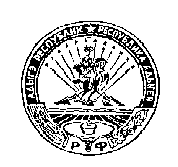 РОССИЙСКАЯ ФЕДЕРАЦИЯРЕСПУБЛИКА АДЫГЕЯМУНИЦИПАЛЬНОЕ ОБРАЗОВАНИЕ«НАТЫРБОВСКОЕ СЕЛЬСКОЕ ПОСЕЛЕНИЕ»385434 с. Натырбово, ул. Советская № 52тел./факс 9-76-69